ÜYELERİYLE BÜTÜNLEŞEN DERNEK: 1905 AGSGalatasaray’a gönül vermiş Ankaralı iş insanlarını çatısı altında buluşturan Ankara Galatasaraylı Yönetici ve İşadamları Derneği (1905 AGS), gerçekleştirdikleri üye buluşmalarıyla dernek üyeleri arasında güçlü bağlar kurulmasına olanak sağlıyor. Üyelerin keyifli zaman geçirdiği bu toplantılar, aynı zamanda iş birlikteliklerine de imkan sunuyor. Başarılı iş insanlarından oluşan üye profiliyle dikkatleri çeken 1905 AGS, üyelerine sunduğu avantajlarıyla da fark yaratıyor. Düzenlediği organizasyonlarla sık sık üyelerini bir araya getiren 1905 AGS, hem üyeler arasındaki iletişimin güçlenmesine hem de üyelerin sosyal hayatlarına katkı sağlıyor.Halen Ankara Sanayi Odası Yönetim Kurulu Üyesi olan 1905 AGS Yönetim Kurulu Başkanı Özgür Bayraktar, gerçekleşen organizasyonlarla, üyeler arasında oluşabilecek potansiyel iş birlikteliklerinin geliştirilmesini ve hali hazırda devam edenlerin ise, daha ileri seviyelere taşınmasını amaçladıklarını belirtti. Bayraktar, “Aynı renklere gönül vermiş iş insanlarının birbirleriyle olan iletişimlerinin geliştirilmesi neticesinde, ticari hayatta ihtiyaç duyulan çözüm ortaklıklarının, renktaşlarımız arasından çıkacağına inanıyoruz” dedi. Dernek üyelerinin birlikte projeler üretmesi ve bu projelere yatırım yapmasının hem kendi ekonomilerine hem de Ankara ekonomisine büyük katkı sunacağını söyleyen Bayraktar, bu durumun ülke ekonomisine de katma değer sağlanacağını vurguladı. 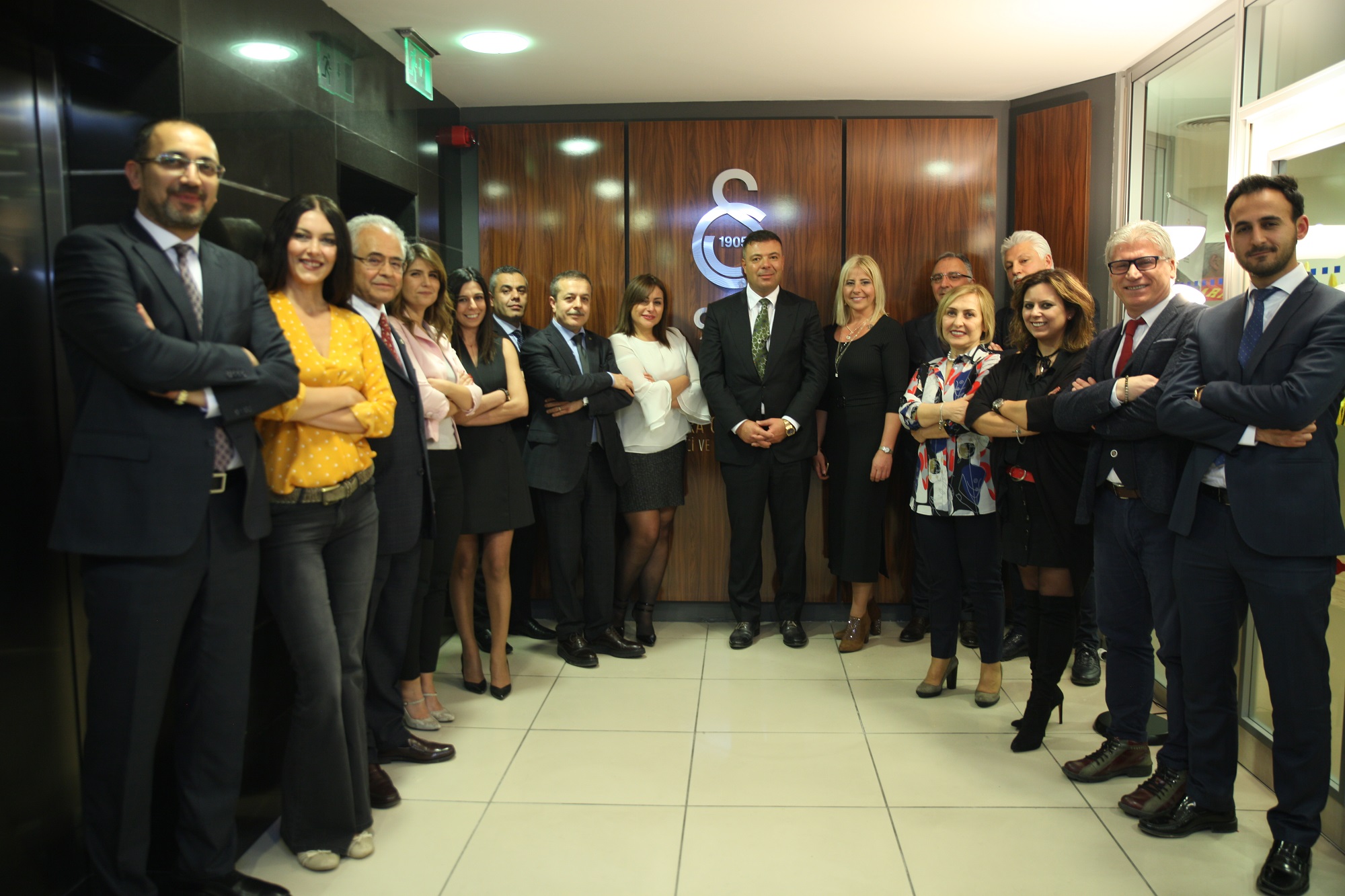 